DISTRIBUTION:  Original to Case/Adoption Worker to Include in Adoption Support Packet     Copy to IV-E Documentation File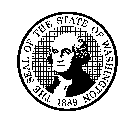 THE DEPARTMENT OF CHILDREN, YOUTH, AND FAMILIESIV-E Eligibility Determination for an Adoption Support ApplicationEffective October 2009THE DEPARTMENT OF CHILDREN, YOUTH, AND FAMILIESIV-E Eligibility Determination for an Adoption Support ApplicationEffective October 2009Sections II, III, and IV completed by the IV-E Specialist.  Section V completed by Adoption Support Program Consultant.Sections II, III, and IV completed by the IV-E Specialist.  Section V completed by Adoption Support Program Consultant.Sections II, III, and IV completed by the IV-E Specialist.  Section V completed by Adoption Support Program Consultant.Sections II, III, and IV completed by the IV-E Specialist.  Section V completed by Adoption Support Program Consultant.I. CHILD IDENTIFYING INFORMATIONI. CHILD IDENTIFYING INFORMATIONI. CHILD IDENTIFYING INFORMATIONI. CHILD IDENTIFYING INFORMATION1.  CHILD'S BIRTH NAME1.  CHILD'S BIRTH NAME2.  CHILD'S PERSON ID/CASE NUMBER2.  CHILD'S PERSON ID/CASE NUMBER3.  CHILD'S ADOPTIVE NAME (PRESUMPTIVE, if known)3.  CHILD'S ADOPTIVE NAME (PRESUMPTIVE, if known)4.  CHILD'S BIRTH DATE (MM/DD/YYYY)4.  CHILD'S BIRTH DATE (MM/DD/YYYY)5.  SOCIAL SECURITY NUMBER5.  SOCIAL SECURITY NUMBER6.  DCYF LOCAL OFFICE/SOCIAL WORKER6.  DCYF LOCAL OFFICE/SOCIAL WORKERII. US CITIZEN/ALIEN CRITERIAII. US CITIZEN/ALIEN CRITERIAII. US CITIZEN/ALIEN CRITERIAII. US CITIZEN/ALIEN CRITERIAYes		No 			1.	Verify if U.S. citizen.  If yes, proceed to Section III.  If no, answer Alien question #2 below. 			2.	Is this child a qualified alien as defined in the Personal Responsibility and Work Opportunity 							Reconciliation Act (PRWORA) of 1996?  If yes, proceed to Section III.  If no, child is not eligible for title 				IV-E adoption assistance; proceed to Section IV.Yes		No 			1.	Verify if U.S. citizen.  If yes, proceed to Section III.  If no, answer Alien question #2 below. 			2.	Is this child a qualified alien as defined in the Personal Responsibility and Work Opportunity 							Reconciliation Act (PRWORA) of 1996?  If yes, proceed to Section III.  If no, child is not eligible for title 				IV-E adoption assistance; proceed to Section IV.Yes		No 			1.	Verify if U.S. citizen.  If yes, proceed to Section III.  If no, answer Alien question #2 below. 			2.	Is this child a qualified alien as defined in the Personal Responsibility and Work Opportunity 							Reconciliation Act (PRWORA) of 1996?  If yes, proceed to Section III.  If no, child is not eligible for title 				IV-E adoption assistance; proceed to Section IV.Yes		No 			1.	Verify if U.S. citizen.  If yes, proceed to Section III.  If no, answer Alien question #2 below. 			2.	Is this child a qualified alien as defined in the Personal Responsibility and Work Opportunity 							Reconciliation Act (PRWORA) of 1996?  If yes, proceed to Section III.  If no, child is not eligible for title 				IV-E adoption assistance; proceed to Section IV.III. IV-E ELIGIBILITY CRITERIAIII. IV-E ELIGIBILITY CRITERIAIII. IV-E ELIGIBILITY CRITERIAIII. IV-E ELIGIBILITY CRITERIAFirst, determine if the child is an “Applicable Child” or “Not Applicable Child.” Then complete only the section (A. or B.), which corresponds to the child’s Applicable/Not Applicable status.	Applicable Child – Complete Section A.	Check the “Applicable Child” box only if one of the following criteria applies (check a, b, or c)		a.	Age – The child has attained or will attain the “applicable age,” as defined in PL 110-351, ACYF-CB-PI-09-10 				(August 26, 2009) and Title IV-E Desk Guide Adoption Support Section any time before the end of the 					Federal fiscal year during which the adoption assistance agreement is entered into; or		b.	Time In Foster Care – The child has been in foster care under the responsibility of the State or Tribal 					title IV-E agency for 60 consecutive months.  The 60 consecutive month period is any 60 consecutive months 				prior to finalization of the adoption.		c.	Sibling – The child is a sibling of a child who meets either a. or b. above and is placed in the same adoption 				arrangement as his/her sibling.	Not Applicable Child – Complete Section B	Check the “Not Applicable Child” box for a child who does not meet any of a, b, or c above.First, determine if the child is an “Applicable Child” or “Not Applicable Child.” Then complete only the section (A. or B.), which corresponds to the child’s Applicable/Not Applicable status.	Applicable Child – Complete Section A.	Check the “Applicable Child” box only if one of the following criteria applies (check a, b, or c)		a.	Age – The child has attained or will attain the “applicable age,” as defined in PL 110-351, ACYF-CB-PI-09-10 				(August 26, 2009) and Title IV-E Desk Guide Adoption Support Section any time before the end of the 					Federal fiscal year during which the adoption assistance agreement is entered into; or		b.	Time In Foster Care – The child has been in foster care under the responsibility of the State or Tribal 					title IV-E agency for 60 consecutive months.  The 60 consecutive month period is any 60 consecutive months 				prior to finalization of the adoption.		c.	Sibling – The child is a sibling of a child who meets either a. or b. above and is placed in the same adoption 				arrangement as his/her sibling.	Not Applicable Child – Complete Section B	Check the “Not Applicable Child” box for a child who does not meet any of a, b, or c above.First, determine if the child is an “Applicable Child” or “Not Applicable Child.” Then complete only the section (A. or B.), which corresponds to the child’s Applicable/Not Applicable status.	Applicable Child – Complete Section A.	Check the “Applicable Child” box only if one of the following criteria applies (check a, b, or c)		a.	Age – The child has attained or will attain the “applicable age,” as defined in PL 110-351, ACYF-CB-PI-09-10 				(August 26, 2009) and Title IV-E Desk Guide Adoption Support Section any time before the end of the 					Federal fiscal year during which the adoption assistance agreement is entered into; or		b.	Time In Foster Care – The child has been in foster care under the responsibility of the State or Tribal 					title IV-E agency for 60 consecutive months.  The 60 consecutive month period is any 60 consecutive months 				prior to finalization of the adoption.		c.	Sibling – The child is a sibling of a child who meets either a. or b. above and is placed in the same adoption 				arrangement as his/her sibling.	Not Applicable Child – Complete Section B	Check the “Not Applicable Child” box for a child who does not meet any of a, b, or c above.First, determine if the child is an “Applicable Child” or “Not Applicable Child.” Then complete only the section (A. or B.), which corresponds to the child’s Applicable/Not Applicable status.	Applicable Child – Complete Section A.	Check the “Applicable Child” box only if one of the following criteria applies (check a, b, or c)		a.	Age – The child has attained or will attain the “applicable age,” as defined in PL 110-351, ACYF-CB-PI-09-10 				(August 26, 2009) and Title IV-E Desk Guide Adoption Support Section any time before the end of the 					Federal fiscal year during which the adoption assistance agreement is entered into; or		b.	Time In Foster Care – The child has been in foster care under the responsibility of the State or Tribal 					title IV-E agency for 60 consecutive months.  The 60 consecutive month period is any 60 consecutive months 				prior to finalization of the adoption.		c.	Sibling – The child is a sibling of a child who meets either a. or b. above and is placed in the same adoption 				arrangement as his/her sibling.	Not Applicable Child – Complete Section B	Check the “Not Applicable Child” box for a child who does not meet any of a, b, or c above.A.	Applicable Child IV-E Eligibility Criteria	If any one of questions 1 – 4 is checked “Yes,” stop and check “Yes” in Section IV on page 3 of this form.Criteria Met?Yes		No 			1.	Previous Adoption Eligibility				Has the child been previously adopted, the previous adoption has been dissolved (adoptive parents’ 						rights terminated), or the adoptive parents have died, and the child was eligible for IV-E adoption support 					in the previous adoption or would have been eligible had the Adoption and Safe Families Act (ASFA) of 					1997 been in effect at the time of the previous adoption? 			2.	SSI EligibilityDoes the child meet all medical and disability requirements of title XVI Supplemental Security Income (SSI)?  NOTE:  The Applicable Child does not have to meet the needs based requirements of SSI.A.	Applicable Child IV-E Eligibility Criteria	If any one of questions 1 – 4 is checked “Yes,” stop and check “Yes” in Section IV on page 3 of this form.Criteria Met?Yes		No 			1.	Previous Adoption Eligibility				Has the child been previously adopted, the previous adoption has been dissolved (adoptive parents’ 						rights terminated), or the adoptive parents have died, and the child was eligible for IV-E adoption support 					in the previous adoption or would have been eligible had the Adoption and Safe Families Act (ASFA) of 					1997 been in effect at the time of the previous adoption? 			2.	SSI EligibilityDoes the child meet all medical and disability requirements of title XVI Supplemental Security Income (SSI)?  NOTE:  The Applicable Child does not have to meet the needs based requirements of SSI.A.	Applicable Child IV-E Eligibility Criteria	If any one of questions 1 – 4 is checked “Yes,” stop and check “Yes” in Section IV on page 3 of this form.Criteria Met?Yes		No 			1.	Previous Adoption Eligibility				Has the child been previously adopted, the previous adoption has been dissolved (adoptive parents’ 						rights terminated), or the adoptive parents have died, and the child was eligible for IV-E adoption support 					in the previous adoption or would have been eligible had the Adoption and Safe Families Act (ASFA) of 					1997 been in effect at the time of the previous adoption? 			2.	SSI EligibilityDoes the child meet all medical and disability requirements of title XVI Supplemental Security Income (SSI)?  NOTE:  The Applicable Child does not have to meet the needs based requirements of SSI.A.	Applicable Child IV-E Eligibility Criteria	If any one of questions 1 – 4 is checked “Yes,” stop and check “Yes” in Section IV on page 3 of this form.Criteria Met?Yes		No 			1.	Previous Adoption Eligibility				Has the child been previously adopted, the previous adoption has been dissolved (adoptive parents’ 						rights terminated), or the adoptive parents have died, and the child was eligible for IV-E adoption support 					in the previous adoption or would have been eligible had the Adoption and Safe Families Act (ASFA) of 					1997 been in effect at the time of the previous adoption? 			2.	SSI EligibilityDoes the child meet all medical and disability requirements of title XVI Supplemental Security Income (SSI)?  NOTE:  The Applicable Child does not have to meet the needs based requirements of SSI.1.  CHILD'S BIRTH NAME1.  CHILD'S BIRTH NAME2.  CHILD'S PERSON ID/CASE NUMBER2.  CHILD'S PERSON ID/CASE NUMBER2.  CHILD'S PERSON ID/CASE NUMBERIII. IV-E ELIGIBILITY CRITERIA - (CONTINUED)III. IV-E ELIGIBILITY CRITERIA - (CONTINUED)III. IV-E ELIGIBILITY CRITERIA - (CONTINUED)III. IV-E ELIGIBILITY CRITERIA - (CONTINUED)III. IV-E ELIGIBILITY CRITERIA - (CONTINUED)Criteria Met?Yes		No 			3.	Child of a Minor Parent Eligibility				Was the child residing in a foster family home or child care institution with his/her minor parent, whose 					removal from home was pursuant to a judicial determination that it was contrary to the minor parent’s 						welfare to remain in the home, or pursuant to a voluntary placement agreement or voluntary 								relinquishment on behalf of the minor parent? 			4.	Judicial or Voluntary Removal Eligibility				At the time of the initiation of adoption proceedings, was the child in care of a public or licensed private 					nonprofit child placement agency or Indian tribal organization pursuant to a voluntary placement 							agreement, voluntary relinquishment, or judicial determination that it was contrary to the child’s welfare to					remain in the home?Criteria Met?Yes		No 			3.	Child of a Minor Parent Eligibility				Was the child residing in a foster family home or child care institution with his/her minor parent, whose 					removal from home was pursuant to a judicial determination that it was contrary to the minor parent’s 						welfare to remain in the home, or pursuant to a voluntary placement agreement or voluntary 								relinquishment on behalf of the minor parent? 			4.	Judicial or Voluntary Removal Eligibility				At the time of the initiation of adoption proceedings, was the child in care of a public or licensed private 					nonprofit child placement agency or Indian tribal organization pursuant to a voluntary placement 							agreement, voluntary relinquishment, or judicial determination that it was contrary to the child’s welfare to					remain in the home?Criteria Met?Yes		No 			3.	Child of a Minor Parent Eligibility				Was the child residing in a foster family home or child care institution with his/her minor parent, whose 					removal from home was pursuant to a judicial determination that it was contrary to the minor parent’s 						welfare to remain in the home, or pursuant to a voluntary placement agreement or voluntary 								relinquishment on behalf of the minor parent? 			4.	Judicial or Voluntary Removal Eligibility				At the time of the initiation of adoption proceedings, was the child in care of a public or licensed private 					nonprofit child placement agency or Indian tribal organization pursuant to a voluntary placement 							agreement, voluntary relinquishment, or judicial determination that it was contrary to the child’s welfare to					remain in the home?Criteria Met?Yes		No 			3.	Child of a Minor Parent Eligibility				Was the child residing in a foster family home or child care institution with his/her minor parent, whose 					removal from home was pursuant to a judicial determination that it was contrary to the minor parent’s 						welfare to remain in the home, or pursuant to a voluntary placement agreement or voluntary 								relinquishment on behalf of the minor parent? 			4.	Judicial or Voluntary Removal Eligibility				At the time of the initiation of adoption proceedings, was the child in care of a public or licensed private 					nonprofit child placement agency or Indian tribal organization pursuant to a voluntary placement 							agreement, voluntary relinquishment, or judicial determination that it was contrary to the child’s welfare to					remain in the home?Criteria Met?Yes		No 			3.	Child of a Minor Parent Eligibility				Was the child residing in a foster family home or child care institution with his/her minor parent, whose 					removal from home was pursuant to a judicial determination that it was contrary to the minor parent’s 						welfare to remain in the home, or pursuant to a voluntary placement agreement or voluntary 								relinquishment on behalf of the minor parent? 			4.	Judicial or Voluntary Removal Eligibility				At the time of the initiation of adoption proceedings, was the child in care of a public or licensed private 					nonprofit child placement agency or Indian tribal organization pursuant to a voluntary placement 							agreement, voluntary relinquishment, or judicial determination that it was contrary to the child’s welfare to					remain in the home?B.	Not Applicable Child IV-E Eligibility CriteriaIf any one of questions 1 – 4 is checked “Yes,” stop and check “Yes” in Section IV on page 3 of this form.Criteria Met?Yes		No 			1.	Previous Adoption Eligibility				Has the child been previously adopted, the previous adoption has been dissolved (adoptive parents’ 						rights terminated), or the adoptive parents have died, and the child was eligible for IV-E adoption support 					in the previous adoption? 			2.	SSI Eligibility				Is the child eligible for SSI benefits, the SSI Eligibility Date is prior to the date adoption is finalized, and 					there is proof of eligibility on file, such as an SSI award letter or SSI payment history?			3.	Child of a Minor Parent Eligibility				Was the child’s parent in foster care and received a title IV-E foster care maintenance payment that 						covered both the minor parent’s and child’s needs at any time prior to finalization of the adoption?  NOTE:  				Look only at the last unbroken placement episode preceding finalization of the adoption 			4.	AFDC Eligibility				NOTE:  For removals prior to 03/27/2000, please consult Title IV-E Desk Guide, Adoption Support, “Not 					Applicable Child” Section.  The following apply to children removed from home on or after 03/27/2000.				Check “Yes” for #4. only if all of a – care “Yes.”				Yes		No				 			a.	Was the child living with a relative of specified degree (RSD) at the time of removal or at 									any time within six months of the eligibility month?				 			b.	Did the child meet AFDC financial need and deprivation factors (per July 16, 1996 AFDC 									rules) in the home of the specified relative from whom he/she was removed?				 			c.	If the child was placed by court order, does the very first court order removing the child 									from home contain language to the effect that it was contrary to the child’s welfare to 										remain in the home, OR if removal was pursuant to a voluntary placement agreement, 									was the child IV-E reimbursable at some point prior to finalization of the adoption?B.	Not Applicable Child IV-E Eligibility CriteriaIf any one of questions 1 – 4 is checked “Yes,” stop and check “Yes” in Section IV on page 3 of this form.Criteria Met?Yes		No 			1.	Previous Adoption Eligibility				Has the child been previously adopted, the previous adoption has been dissolved (adoptive parents’ 						rights terminated), or the adoptive parents have died, and the child was eligible for IV-E adoption support 					in the previous adoption? 			2.	SSI Eligibility				Is the child eligible for SSI benefits, the SSI Eligibility Date is prior to the date adoption is finalized, and 					there is proof of eligibility on file, such as an SSI award letter or SSI payment history?			3.	Child of a Minor Parent Eligibility				Was the child’s parent in foster care and received a title IV-E foster care maintenance payment that 						covered both the minor parent’s and child’s needs at any time prior to finalization of the adoption?  NOTE:  				Look only at the last unbroken placement episode preceding finalization of the adoption 			4.	AFDC Eligibility				NOTE:  For removals prior to 03/27/2000, please consult Title IV-E Desk Guide, Adoption Support, “Not 					Applicable Child” Section.  The following apply to children removed from home on or after 03/27/2000.				Check “Yes” for #4. only if all of a – care “Yes.”				Yes		No				 			a.	Was the child living with a relative of specified degree (RSD) at the time of removal or at 									any time within six months of the eligibility month?				 			b.	Did the child meet AFDC financial need and deprivation factors (per July 16, 1996 AFDC 									rules) in the home of the specified relative from whom he/she was removed?				 			c.	If the child was placed by court order, does the very first court order removing the child 									from home contain language to the effect that it was contrary to the child’s welfare to 										remain in the home, OR if removal was pursuant to a voluntary placement agreement, 									was the child IV-E reimbursable at some point prior to finalization of the adoption?B.	Not Applicable Child IV-E Eligibility CriteriaIf any one of questions 1 – 4 is checked “Yes,” stop and check “Yes” in Section IV on page 3 of this form.Criteria Met?Yes		No 			1.	Previous Adoption Eligibility				Has the child been previously adopted, the previous adoption has been dissolved (adoptive parents’ 						rights terminated), or the adoptive parents have died, and the child was eligible for IV-E adoption support 					in the previous adoption? 			2.	SSI Eligibility				Is the child eligible for SSI benefits, the SSI Eligibility Date is prior to the date adoption is finalized, and 					there is proof of eligibility on file, such as an SSI award letter or SSI payment history?			3.	Child of a Minor Parent Eligibility				Was the child’s parent in foster care and received a title IV-E foster care maintenance payment that 						covered both the minor parent’s and child’s needs at any time prior to finalization of the adoption?  NOTE:  				Look only at the last unbroken placement episode preceding finalization of the adoption 			4.	AFDC Eligibility				NOTE:  For removals prior to 03/27/2000, please consult Title IV-E Desk Guide, Adoption Support, “Not 					Applicable Child” Section.  The following apply to children removed from home on or after 03/27/2000.				Check “Yes” for #4. only if all of a – care “Yes.”				Yes		No				 			a.	Was the child living with a relative of specified degree (RSD) at the time of removal or at 									any time within six months of the eligibility month?				 			b.	Did the child meet AFDC financial need and deprivation factors (per July 16, 1996 AFDC 									rules) in the home of the specified relative from whom he/she was removed?				 			c.	If the child was placed by court order, does the very first court order removing the child 									from home contain language to the effect that it was contrary to the child’s welfare to 										remain in the home, OR if removal was pursuant to a voluntary placement agreement, 									was the child IV-E reimbursable at some point prior to finalization of the adoption?B.	Not Applicable Child IV-E Eligibility CriteriaIf any one of questions 1 – 4 is checked “Yes,” stop and check “Yes” in Section IV on page 3 of this form.Criteria Met?Yes		No 			1.	Previous Adoption Eligibility				Has the child been previously adopted, the previous adoption has been dissolved (adoptive parents’ 						rights terminated), or the adoptive parents have died, and the child was eligible for IV-E adoption support 					in the previous adoption? 			2.	SSI Eligibility				Is the child eligible for SSI benefits, the SSI Eligibility Date is prior to the date adoption is finalized, and 					there is proof of eligibility on file, such as an SSI award letter or SSI payment history?			3.	Child of a Minor Parent Eligibility				Was the child’s parent in foster care and received a title IV-E foster care maintenance payment that 						covered both the minor parent’s and child’s needs at any time prior to finalization of the adoption?  NOTE:  				Look only at the last unbroken placement episode preceding finalization of the adoption 			4.	AFDC Eligibility				NOTE:  For removals prior to 03/27/2000, please consult Title IV-E Desk Guide, Adoption Support, “Not 					Applicable Child” Section.  The following apply to children removed from home on or after 03/27/2000.				Check “Yes” for #4. only if all of a – care “Yes.”				Yes		No				 			a.	Was the child living with a relative of specified degree (RSD) at the time of removal or at 									any time within six months of the eligibility month?				 			b.	Did the child meet AFDC financial need and deprivation factors (per July 16, 1996 AFDC 									rules) in the home of the specified relative from whom he/she was removed?				 			c.	If the child was placed by court order, does the very first court order removing the child 									from home contain language to the effect that it was contrary to the child’s welfare to 										remain in the home, OR if removal was pursuant to a voluntary placement agreement, 									was the child IV-E reimbursable at some point prior to finalization of the adoption?B.	Not Applicable Child IV-E Eligibility CriteriaIf any one of questions 1 – 4 is checked “Yes,” stop and check “Yes” in Section IV on page 3 of this form.Criteria Met?Yes		No 			1.	Previous Adoption Eligibility				Has the child been previously adopted, the previous adoption has been dissolved (adoptive parents’ 						rights terminated), or the adoptive parents have died, and the child was eligible for IV-E adoption support 					in the previous adoption? 			2.	SSI Eligibility				Is the child eligible for SSI benefits, the SSI Eligibility Date is prior to the date adoption is finalized, and 					there is proof of eligibility on file, such as an SSI award letter or SSI payment history?			3.	Child of a Minor Parent Eligibility				Was the child’s parent in foster care and received a title IV-E foster care maintenance payment that 						covered both the minor parent’s and child’s needs at any time prior to finalization of the adoption?  NOTE:  				Look only at the last unbroken placement episode preceding finalization of the adoption 			4.	AFDC Eligibility				NOTE:  For removals prior to 03/27/2000, please consult Title IV-E Desk Guide, Adoption Support, “Not 					Applicable Child” Section.  The following apply to children removed from home on or after 03/27/2000.				Check “Yes” for #4. only if all of a – care “Yes.”				Yes		No				 			a.	Was the child living with a relative of specified degree (RSD) at the time of removal or at 									any time within six months of the eligibility month?				 			b.	Did the child meet AFDC financial need and deprivation factors (per July 16, 1996 AFDC 									rules) in the home of the specified relative from whom he/she was removed?				 			c.	If the child was placed by court order, does the very first court order removing the child 									from home contain language to the effect that it was contrary to the child’s welfare to 										remain in the home, OR if removal was pursuant to a voluntary placement agreement, 									was the child IV-E reimbursable at some point prior to finalization of the adoption?1.  CHILD'S BIRTH NAME1.  CHILD'S BIRTH NAME2.  CHILD'S PERSON ID/CASE NUMBER2.  CHILD'S PERSON ID/CASE NUMBER2.  CHILD'S PERSON ID/CASE NUMBERIV. CERTIFICATION OF IV-E ELIGIBILITY STATUSIV. CERTIFICATION OF IV-E ELIGIBILITY STATUSIV. CERTIFICATION OF IV-E ELIGIBILITY STATUSIV. CERTIFICATION OF IV-E ELIGIBILITY STATUSIV. CERTIFICATION OF IV-E ELIGIBILITY STATUSMeets IV-E Eligibility Criteria       Yes		  NoNOTE:  In addition, child must meet special needs criteria in Section V to be eligible for title IV-E Adoption Support.Meets IV-E Eligibility Criteria       Yes		  NoNOTE:  In addition, child must meet special needs criteria in Section V to be eligible for title IV-E Adoption Support.Meets IV-E Eligibility Criteria       Yes		  NoNOTE:  In addition, child must meet special needs criteria in Section V to be eligible for title IV-E Adoption Support.Meets IV-E Eligibility Criteria       Yes		  NoNOTE:  In addition, child must meet special needs criteria in Section V to be eligible for title IV-E Adoption Support.Meets IV-E Eligibility Criteria       Yes		  NoNOTE:  In addition, child must meet special needs criteria in Section V to be eligible for title IV-E Adoption Support.ELIGIBILITY SPECIALIST (PRINT NAME)ELIGIBILITY SPECIALIST (PRINT NAME)SIGNATURESIGNATURESIGNATUREE-MAIL ADDRESSTELEPHONE NUMBER (INCLUDING AREA CODE)TELEPHONE NUMBER (INCLUDING AREA CODE)DATE DATE COMMENTS:COMMENTS:COMMENTS:COMMENTS:COMMENTS:Completed by the Adoption Support Program ConsultantCompleted by the Adoption Support Program ConsultantCompleted by the Adoption Support Program ConsultantCompleted by the Adoption Support Program ConsultantCompleted by the Adoption Support Program Consultant V.  SPECIAL NEEDS DETERMINATION AND CERTIFICATION V.  SPECIAL NEEDS DETERMINATION AND CERTIFICATION V.  SPECIAL NEEDS DETERMINATION AND CERTIFICATION V.  SPECIAL NEEDS DETERMINATION AND CERTIFICATION V.  SPECIAL NEEDS DETERMINATION AND CERTIFICATIONA.	Child - Special Needs CriteriaYes		No 			1.	Has the state determined that the child cannot or should not be returned to the home of his/her parents? 			2.	Has the state determined the following?  (Check “Yes” only if either a and b are true, OR if c is true).				a.	There exists, with respect to the child, a specific factor or condition (such as ethnic background, 						age, or membership in a minority or sibling group, or the presence of factors such as a medical 							condition or physical, mental, or emotional handicap) AND				b.	Because of that specific factor or condition, it is reasonable to conclude that the child cannot be 						placed with adoptive parents without providing adoption assistance or medical assistance OR				c.	For an “Applicable Child” Only:  The Applicable Child meets the criteria for the factor or condition 					element of the special needs determination by meeting all of the medical or disability requirements for 					Supplemental Security Income (SSI). 			3.	Has a reasonable, but unsuccessful, effort been made to place the child with appropriate adoptive 						parents without providing adoption assistance or Medicaid?  This test would not be applied if it would be 					against the best interest of the child because of such factors as the existence of significant emotional ties 					with prospective adoptive parents while in the care of such parents as a foster child.If yes on all of these questions, child meets special needs criteria (unless number 3 is against the best interest of the child).A.	Child - Special Needs CriteriaYes		No 			1.	Has the state determined that the child cannot or should not be returned to the home of his/her parents? 			2.	Has the state determined the following?  (Check “Yes” only if either a and b are true, OR if c is true).				a.	There exists, with respect to the child, a specific factor or condition (such as ethnic background, 						age, or membership in a minority or sibling group, or the presence of factors such as a medical 							condition or physical, mental, or emotional handicap) AND				b.	Because of that specific factor or condition, it is reasonable to conclude that the child cannot be 						placed with adoptive parents without providing adoption assistance or medical assistance OR				c.	For an “Applicable Child” Only:  The Applicable Child meets the criteria for the factor or condition 					element of the special needs determination by meeting all of the medical or disability requirements for 					Supplemental Security Income (SSI). 			3.	Has a reasonable, but unsuccessful, effort been made to place the child with appropriate adoptive 						parents without providing adoption assistance or Medicaid?  This test would not be applied if it would be 					against the best interest of the child because of such factors as the existence of significant emotional ties 					with prospective adoptive parents while in the care of such parents as a foster child.If yes on all of these questions, child meets special needs criteria (unless number 3 is against the best interest of the child).A.	Child - Special Needs CriteriaYes		No 			1.	Has the state determined that the child cannot or should not be returned to the home of his/her parents? 			2.	Has the state determined the following?  (Check “Yes” only if either a and b are true, OR if c is true).				a.	There exists, with respect to the child, a specific factor or condition (such as ethnic background, 						age, or membership in a minority or sibling group, or the presence of factors such as a medical 							condition or physical, mental, or emotional handicap) AND				b.	Because of that specific factor or condition, it is reasonable to conclude that the child cannot be 						placed with adoptive parents without providing adoption assistance or medical assistance OR				c.	For an “Applicable Child” Only:  The Applicable Child meets the criteria for the factor or condition 					element of the special needs determination by meeting all of the medical or disability requirements for 					Supplemental Security Income (SSI). 			3.	Has a reasonable, but unsuccessful, effort been made to place the child with appropriate adoptive 						parents without providing adoption assistance or Medicaid?  This test would not be applied if it would be 					against the best interest of the child because of such factors as the existence of significant emotional ties 					with prospective adoptive parents while in the care of such parents as a foster child.If yes on all of these questions, child meets special needs criteria (unless number 3 is against the best interest of the child).A.	Child - Special Needs CriteriaYes		No 			1.	Has the state determined that the child cannot or should not be returned to the home of his/her parents? 			2.	Has the state determined the following?  (Check “Yes” only if either a and b are true, OR if c is true).				a.	There exists, with respect to the child, a specific factor or condition (such as ethnic background, 						age, or membership in a minority or sibling group, or the presence of factors such as a medical 							condition or physical, mental, or emotional handicap) AND				b.	Because of that specific factor or condition, it is reasonable to conclude that the child cannot be 						placed with adoptive parents without providing adoption assistance or medical assistance OR				c.	For an “Applicable Child” Only:  The Applicable Child meets the criteria for the factor or condition 					element of the special needs determination by meeting all of the medical or disability requirements for 					Supplemental Security Income (SSI). 			3.	Has a reasonable, but unsuccessful, effort been made to place the child with appropriate adoptive 						parents without providing adoption assistance or Medicaid?  This test would not be applied if it would be 					against the best interest of the child because of such factors as the existence of significant emotional ties 					with prospective adoptive parents while in the care of such parents as a foster child.If yes on all of these questions, child meets special needs criteria (unless number 3 is against the best interest of the child).A.	Child - Special Needs CriteriaYes		No 			1.	Has the state determined that the child cannot or should not be returned to the home of his/her parents? 			2.	Has the state determined the following?  (Check “Yes” only if either a and b are true, OR if c is true).				a.	There exists, with respect to the child, a specific factor or condition (such as ethnic background, 						age, or membership in a minority or sibling group, or the presence of factors such as a medical 							condition or physical, mental, or emotional handicap) AND				b.	Because of that specific factor or condition, it is reasonable to conclude that the child cannot be 						placed with adoptive parents without providing adoption assistance or medical assistance OR				c.	For an “Applicable Child” Only:  The Applicable Child meets the criteria for the factor or condition 					element of the special needs determination by meeting all of the medical or disability requirements for 					Supplemental Security Income (SSI). 			3.	Has a reasonable, but unsuccessful, effort been made to place the child with appropriate adoptive 						parents without providing adoption assistance or Medicaid?  This test would not be applied if it would be 					against the best interest of the child because of such factors as the existence of significant emotional ties 					with prospective adoptive parents while in the care of such parents as a foster child.If yes on all of these questions, child meets special needs criteria (unless number 3 is against the best interest of the child).Comments:Comments:Comments:Comments:Comments:ADOPTION SUPPORT PROGRAM CONSULTANT (PRINT NAME)ADOPTION SUPPORT PROGRAM CONSULTANT (PRINT NAME)ADOPTION SUPPORT PROGRAM CONSULTANT (PRINT NAME)ADOPTION SUPPORT PROGRAM CONSULTANT (PRINT NAME)ADOPTION SUPPORT PROGRAM CONSULTANT (PRINT NAME)SIGNATURESIGNATURESIGNATURESIGNATUREDATETELEPHONE NUMBER (INCLUDING AREA CODE)TELEPHONE NUMBER (INCLUDING AREA CODE)E-MAIL ADDRESS E-MAIL ADDRESS E-MAIL ADDRESS 